McManus Rentals Co. Inc. 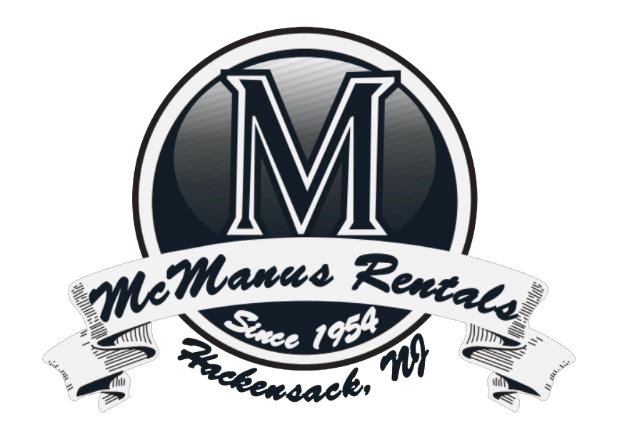          41 – 43 Linden Street Hackensack, NJ 07601-3561           Phone: 201-342-1008                 Fax: 201-342-0993 McManusRentals@gmail.com       www.McManusRentals.com Credit Card Authorization FormPlease fill out and sign the following form.A copy of the signed credit card and driver’s license is also required as two forms of proof of identification.The filled-out form and copies of proof of identification can be returned via fax (201-342-0993) or e-mail (McManusRentals@gmail.com).Business Information:Business Name:_____________________________________________________________________________Business Address: _______________________________ City: _____________ State: _______   Zip: _________Business Phone Number: __________________________   Business Fax Number: _______________________Business E-mail: ____________________________________________________________________________Credit Card Information:Name on Card:   ___________________________________________________________________________ Card Number: __________________________________ Expiration Date: ___________ Sec. Code: ________Billing Address for Card:      ________________________________________________________________ City:   ________________________________ State: __________________ Zip: _________________ E-mail:                ___________________________________________________________________________ Signature of Card Holder: X_____________________________________  Date: __________________ Print Name: __________________________________________________Contact Number: ___________________________________All of the information is required in order to process your order. A deposit will be taken at the moment of pick up. The credit card will be charged when equipment is returned. If equipment kept for more than one four-week period, the credit card will be charged each time the contract cycle bills.Terms and ConditionsLESSEE WILL PAY FOR ALL TIME RENTED PROPERTY IS IN HIS POSSESSION. PROMPT RETURNS SAVE MONEY. WEEKLY AND MONTHLY RATES APPLY ONLY WHEN RENTED ON A WEEKLY OR MONTHLY BASIS.LESSEE WILL PAY CLEANING CHARGES ON RENTED PROPERTY RETURNED UNCLEAN. CLEAN RETURNS SAVE MONEYLESSEE ACKNOWLEDGES RECEIPT OF THE ABOVE RENTED PROPERTY IN FIRST CLASS WORKING CONDITION AT THE TIME STATED HEREIN.LESSEE AGREES THAT THE RENTED PROPERTY WILL BE USED SOLELY BY HIM. ONLY AT THE ADDRESS DESIGNATED AND SOLELY FOR THE PURPOSES FOR WHICH THE PROPERTY WAS MANUFACTURED AND INTENDED UNLESS LESSOR CONSENTS TO OTHER USE.LESSEE AGREES TO SAVE, HOLO HARMLESS AND INDEMNIFY LESSOR AGAINST ANY AND ALL LIABILITY OR LOSS WHATSOEVER RESULTING FROM THE USE OF RENTED PROPERTY.LESSEE AGREES TO IMMEDIATELY CEASE USING ANY RENTED PROPERTY IF IT IS UNSAFE OR IN DISREPAIR. LESSEE WILL IMMEDIATELY NOTIFY LESSOR IN EITHER CASE AND LESSOR AGREES TO REPLACE THE RENTED PROPERTY WITH SIMILAR PROPERTY IN GOOD WORKING CONDITION WITH REASONABLE DISPATCH.LESSEE AGREES, ON TERMINATION OF THIS LEASE, TO IMMEDIATELY RETURN THE RENTED PROPERTY TO LESSOR IN THE SAME CONDITION IN WHICH RECEIVED, ORDINARY WEAR AND DEPRECIATION EXCEPTED. LESSEE ALSO AGREES TO PAY FOR ANY AND ALL DAMAGES RESULTING TO THE RENTED PROPERTY WHILE IN HIS POSSESSION OR UNDER HIS CONTROLIF LESSEE DESIRES TO EXTEND THIS LEASE, HE WILL IMMEDIATELY SO NOTIFY LESSOR TO OBTAIN LESSOR'S APPROVAL AND THE TERMS FOR EXTENSION. LESSEE AGREES TO PAY CHARGES FOR THIS RENTAL IN ADVANCE OR IMMEDIATELY UPON RETURN OF THE PROPERTY OR ON RECEIVING A STATEMENT OF CHARGES FOR THE RENTAL, AND THAT ALL COLLECTION FEES. ATTORNEY'S PEES, COURT COSTS AND OTHER EXPENSES INVOLVED IN COLLECTING SUCH RENTAL CHARGE WILL BE PAID BY LESSEEEQUIPMENT IS CHARGED FOR TIME OUT NOT TIME USED THlS INCLUDES SUNDAYS AND HOLIDAYSTHE LESSOR/USER SHALL HAVE THE RIGHT AND BE PERMITTED TO REMOVE ITS PRODUCT AT ANY TIME IN THE EVENT THAT THE LESSEE/BUYER SHALL FAIL OR REFUSE TO COMPLY WITH ALL OF THE PROVISIONS, TERMS OR CONDITIONS OF THIS AGREEMENT. LESSOR WILL NOT BE RESPONSIBLE FOR DAMAGE INCURRED WHILE REPOSSESSING EQUIPMENT FOR NON-PAYMENT.THE LESSEE AGREES TO PAY FOR ALL DAMAGE CAUSE BY MISUSE. NEGLECT. THEFT OR ANY OTHER MEANS. THE ITEMS SHALL BE INVOICED UPON REPORT OF LOSS AND SHALL BE PAID IMMEDIATELY UPON RECEIPT OF INVOICE.I/We Certify, that all the information on this form is correct, and fully understand the above blanket lease and credit agreement. I/We agree to the proper payment in consideration of extended credit and shall continue to remain liable for all unpaid balances. The undersigned corporate officer, partner, member or individual has full authority of the individual, corporation, LLC partnership or sole proprietorship to bind it to this agreement
Company / Individual Name: _______________________________________________________________________________________Officer’s Signature: ___________________________________________________________________     Date: ____________________Signed by: _______________________________________________________________________   Title: _________________________
